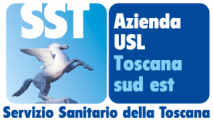 Azienda USL TSE Aggiornamento quotidiano dati CovidProvincia di Arezzo Report del giorno 8 marzo 2022 Intervallo di riferimento: dalle ore 24 del 6 marzo alle ore 24 del 7 marzo  2022Aggiornamento sul grado di utilizzo di posti letto di degenza ordinaria per pazienti ricoverati esclusivamente per sintomatologia Covid:Trend ultima settimana sul grado di utilizzo di posti letto di degenza per pazienti ricoverati esclusivamente per sintomatologia Covid:Aggiornamento sui ricoveri di degenza ordinaria per pazienti ricoverati non per sintomatologia covid ma per altre patologie e risultati positivi al momento del ricovero.Numero di persone guarite nel periodo di riferimento nelle rispettive provincieNumero di tamponi effettuati nel periodo di riferimento per cittadini residenti nelle rispettive provincieNumero di tamponi risultati positivi effettuati nel periodo di riferimento per cittadini residenti nelle rispettive provincieNumero di tamponi risultati positivi effettuati nel periodo di riferimento per cittadini residenti nelle rispettive provincie. Distribuzione per classi di età.Numero di tamponi risultati positivi effettuati nel periodo di riferimento per cittadini residenti nei Comuni dell’Area Vasta Sud Est. Distribuzione per Comune di residenza nella provincia di ArezzoNumero di persone prese in carico dalla ASL TSE per positività al COVID nelle rispettive provincie.Numero di persone classificate come “contatti stretti” nelle rispettive provincieTotale Posti letto occupatiNoteArezzo Pazienti ricoverati in Bolla Covid San Donato Arezzo19Dei pazienti ricoverati in bolla covid circa il 60 % non è vaccinato, circa il 40% è vaccinato con 1 dose o con 2 dosi da più di 120 giorni.TI Covid San Donato Arezzo4Dei pazienti ricoverati in T.I. covid  il 70% non è vaccinato ed il 30% è vaccinato con 1 dose o 2 dosi da più di 120 giorni e presentano gravi patologie pregresse Grosseto Bolla Covid Misericordia Grosseto26Dei pazienti ricoverati in bolla covid circa il 60 % non è vaccinato, circa il 40% è vaccinato con 1 dose o con 2 dosi da più di 120 giorni.TI Covid Misericordia Grosseto4Dei pazienti ricoverati in T.I. covid l' 70% non è vaccinato ed il 30% è vaccinato con 1 dose o 2 dosi da più di 120 giorni e presentano gravi patologie pregresse  .Provincia Mercoledì2 mar Giovedì3 marVenerdì4 marSabato5 marDomenica 6 mar Lunedì7 marMartedì8 marArezzo 2228 26 26 252323Grosseto 23 19  23 22 232530Totale ASL  45 47 49 48 484853Mercoledì2 mar Giovedì3 marVenerdì4 marSabato5 marDomenica6 marLunedì7 marMartedì8 marOspedale San Donato (AR)10688101111Ospedale La Gruccia (AR)5677755OspedaleMisericordia (GR)9999776Ospedale  Nottola (SI)3544333Ospedale Campostaggia (SI)1111111Ospedale Orbetello (Gr)6544455ProvinciaNumero di Persone GuariteArezzo351Siena389Grosseto249Totale989ProvinciaTamponi molecolariTamponi AntigeniciTotale TamponiArezzo61926453264Siena70716652372Grosseto49415332027Totale182058437663Asl TSE1440Provincia di Arezzo505Provincia di Siena412Provincia di Grosseto359Extra USL164Provincia0-1819-3435-4950-6465-79Over 80Non disponibileArezzo1227810389472739Grosseto106617459321611Siena945710883401317ASL TSE3221962852311195667Comune Tamponi positivi Anghiari8Arezzo116Badia Tedalda1Bibbiena17Bucine14Capolona6Caprese Michelangelo2Castel Focognano3Castel San Niccolò4Castelfranco Piandiscò19Castiglion Fibocchi4Castiglion Fiorentino15Cavriglia19Chitignano1Civitella In Val Di Chiana12Cortona27Foiano Della Chiana15Laterina Pergine Valdarno6Loro Ciuffenna15Lucignano5Marciano Della Chiana3Monte San Savino11Montevarchi56Ortignano Raggiolo4Pieve Santo Stefano4Poppi7Pratovecchio-Stia5San Giovanni Valdarno27Sansepolcro48Sestino1Subbiano9Terranuova Bracciolini21ProvinciaNumero di Persone prese in caricoArezzo3262Siena3053Grosseto2301Totale8616ProvinciaNumero di Persone prese in caricoArezzo911Siena1142Grosseto317Totale2370Persone DeceduteOspedale San Donato Arezzo 1 uomo di 82 anni(paziente vaccinato con gravissime patologie pregresse) deceduto 8 marzo 2022Persone DeceduteOspedale Misericordia  Grosseto1 uomo di 95 anni(paziente non vaccinata con gravi patologie pregresse)deceduto il 7 marzo 2022